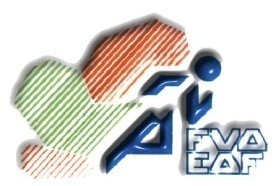 AREA DIRECCIÓN TÉCNICACIRCULAR Nº: 37/2015A las Federaciones TerritorialesA las atletas convocadasA sus entrenadoresCONCENTRACIÓN SECTOR DE LANZAMIENTOSLa Federación Vasca de Atletismo a propuesta del Director Técnico D. Víctor Clemente Aguinaga y previo a los informes presentados por el responsable del sector de lanzamientos, Jose Antonio Garcia Feijoo, organizará la siguiente concentración con atletas del sector:LUGAR: 	Instalaciones Pista de Atletismo de Fadura FECHAS:               	31 de octubre de 2015	Comienzo: 10:00 horas	14:00-15:30: Comida	Final: al finalizar la competición se mantendrá una charla con aquellos atletas que tengan opciones de acudir al Torneo 		FederacionesASISTENTES:Responsable de la Concentración: Jose Antonio Garcia FeijooEntrenador invitado: J. Javier Sobera GarciaAtletas invitados PESO                                                             		CLUB           			AÑO  NAC.AMAIA DUBLAG GIMENEZ                                     	AT.SS                  			1976ANE TORRES ARRUABARRENA                             	TXINDOKI         			1999GARI GARMENDIA INTXAUSTI                              	TXINDOKI         			1998JOSEBA BERASAIN GARMENDIA                          	TXINDOKI          			1998 DISCONAIA LERTXUNDI                                                      	BIDEZABAL      			1998AMETSS OTAEGI                                                        	TXINDOKI         			1999    MAIDER RECONDO                                                    	LASARTE-ORIA 			1997 IKER MAIZ ETXANIZ                                                 	R. SOCIEDAD     			1986 AITOR OLAIZOLA                                                       	AT. SS.                			1971MARTILLOSERVANDO RIVAS                                                    	 R. SOCIEDAD     			1991RAUL SANTAMARIA ITURRI                                   	PORTUGALETE  			1999AITOR URKIA PEREZ                                                	 C.D.HERNANI    			2000DORLETA ARMENDARIZ                                          	TXINDOKI          			1998DORLETA OYARBIDE                                                	TXINDOKI          			1999GARAZI CASTAÑARES ADAN                                 	SCORPIO 71        			1990JABALINAJOANE IRINA ARGINZONIZ                                      	PORTUGALETE 			1998JONE DE CASTRO                                                        	DEP. EIBAR        			1999ARANTZA MORENO FERNANDEZ                           	BARCELONA     			1995NORA  AIDA BICET                                                     	VALENCIA          			1977LEIRE GORRITXATEGI                                              	BIDEZABAL        			1997AINHOA AZPIAZU                                                       	DEP. EIBAR         			1997ODEI JAINAGA LARREA                                            	DEP. EIBAR         			1997ASIER AZPIAZU                                                           	DEP. EIBAR         			1994 ANDONI EGURROLA                                                  	DEP. EIBAR         			1999BARRA VASCA:ASIER ZARANDONA LEJARRETA                            	SUP. AMARA      			1985IÑIGO ZARANDONA LEJARRETA                            	PORTUGALETE  			1991La Dirección TécnicaZUZENDARITZA TEKNIKOAREN ARLOAZIRKULAR ZENB.: 37/2015Lurralde FederazioentzatAtleta partaideentzatBere entrenatzaileentzatPROBA KONBINATUAK SEKTOREAREN KONTZENTRAZIOAEuskadiko Atletismo Federazioak, Victor Clemente Aguinaga Zuzendari Teknikariaren proposamenari jarraiki eta Jose Antonio Garcia Feijoo jaurtiketa proba sektoreko arduradunak aurkeztu txostenen aldez aurretik antolatuko du ondorengo kontzentrazioa sektoreko atletekin:TOKIA: 	Fadurako Ateltismo PistanDATAK:               2015, uriaren 31an 	Hasiera: 10:00	Jateko ordua: 14:00-15:30 	Bukaera: Lehiaketa amaitu ondoren Torneo Federaciones-era joateko aukera duten atletekin CPT-an bilera egingo da BERTARATUAK:Kontzentrazioaren arduraduna: Jose Antonio Garcia FeijooEntrenatzaile: J.Javier Sobero GarcíaATLETA GONBIDATUAKPESO                                                             		CLUB           			AÑO  NAC.AMAIA DUBLAG GIMENEZ                                     	AT.SS                  			1976ANE TORRES ARRUABARRENA                             	TXINDOKI         			1999GARI GARMENDIA INTXAUSTI                              	TXINDOKI         			1998JOSEBA BERASAIN GARMENDIA                          	TXINDOKI          			1998 DISCONAIA LERTXUNDI                                                      	BIDEZABAL      			1998AMETSS OTAEGI                                                        	TXINDOKI         			1999    MAIDER RECONDO                                                    	LASARTE-ORIA 			1997 IKER MAIZ ETXANIZ                                                 	R. SOCIEDAD     			1986 AITOR OLAIZOLA                                                       	AT. SS.                			1971MARTILLOSERVANDO RIVAS                                                    	 R. SOCIEDAD     			1991RAUL SANTAMARIA ITURRI                                   	PORTUGALETE  			1999AITOR URKIA PEREZ                                                	 C.D.HERNANI    			2000DORLETA ARMENDARIZ                                          	TXINDOKI          			1998DORLETA OYARBIDE                                                	TXINDOKI          			1999GARAZI CASTAÑARES ADAN                                 	SCORPIO 71        			1990JABALINAJOANE IRINA ARGINZONIZ                                      	PORTUGALETE 			1998JONE DE CASTRO                                                        	DEP. EIBAR        			1999ARANTZA MORENO FERNANDEZ                           	BARCELONA     			1995NORA  AIDA BICET                                                     	VALENCIA          			1977LEIRE GORRITXATEGI                                              	BIDEZABAL        			1997AINHOA AZPIAZU                                                       	DEP. EIBAR         			1997ODEI JAINAGA LARREA                                            	DEP. EIBAR         			1997ASIER AZPIAZU                                                           	DEP. EIBAR         			1994 ANDONI EGURROLA                                                  	DEP. EIBAR         			1999BARRA VASCA:ASIER ZARANDONA LEJARRETA                            	SUP. AMARA      			1985IÑIGO ZARANDONA LEJARRETA                            	PORTUGALETE  			1991Zuzendaritza Teknikoa